NOTE: Please return the completed form together with a copy of the front and back of the credit card.RETURN COMPLETED FORM TO:Company Name123 Park Avenue, Michigan 69789 MIFAX: 123 123 4567 | TEL: 123 456 7899 | E-mail: info@site.com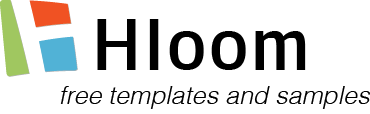 Company NameCredit Card Authorization FormDate:Exhibitor Name:Exhibitor Registration ID #:Card Holder’s Name:MCVISAAMEXCredit Card:Credit Card Number:CCV (Security Code):Expiry Date:Amount in USD:Card Holder’s Signature: